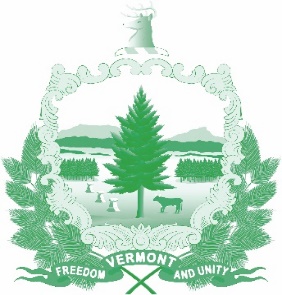 Vermont State Ethics Commission Agenda for Meeting October 5, 2022, 10:00 AMRemote Attendance*Montpelier, VT  Call to Order  Approval of Approval of July 6, 2022, and September 7, 2022, Meeting MinutesPublic CommentExecutive Director's ReportDiscussion re draft Advisory Opinion proceduresTraining update FY24 budgetPer diem increaseExecutive SessionUpdate on Complaints and requests for GuidanceAdjournment